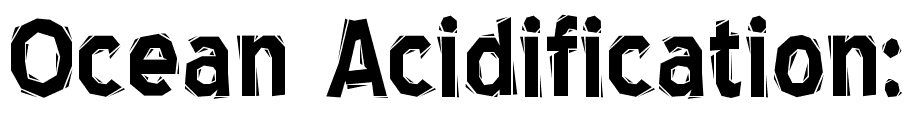 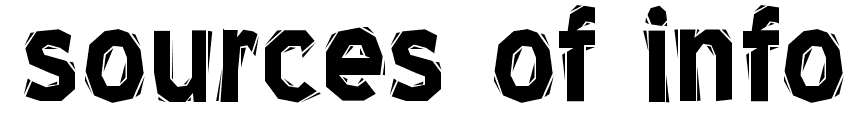 To help you to decide which information to consult first, each source has been given between one and three stars according to their importance to your work:*** 	Vital, you must read / watch this**	Useful for finding out that extra detail*	In-depth information for the topics you’re really interested inDocumentsOcean Acidification – The Facts ***A special introductory guide for policy advisers and decision makers.EPOCA (European Project on Ocean Acidification) 2009www.epoca-project.eu/index.php/what-do-we-do/outreach/rug/oa-the-facts.html A great starting point with a fact file and some general information about ocean acidification including a summary of recent research into the problem.Ocean Acidification – Questions Answered **A fresh look at the global problem of ocean acidification for those people who want to know a little more. EPOCA (European Project on Ocean Acidification) 2010www.epoca-project.eu/index.php/what-do-we-do/outreach/rug/oa-questions-answered.html  A more detailed document that specific information about the processes and chemical reactions involved in ocean acidification, and the implications for oceans and species. The Guardian, 10 December 2009 **Ocean acidification rates pose disaster for marine life, major study shows. www.guardian.co.uk/environment/2009/dec/10/ocean-acidification-epoca This article outlines the threat that ocean acidification poses to marine organisms and highlights the difficulty of preventing the process from occurring with current rates of CO₂ emissions.Additional documents can be found on the EPOCA education website **/*These include information posters, fact sheets and articles. See links within the text and also at the bottom of the page. www.epoca-project.eu/index.php/what-do-we-do/education/classroom.html 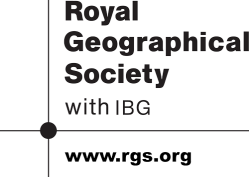 Video clipsThe Other CO₂ Problem ***www.youtube.com/watch?v=55D8TGRsl4k An animation explaining the issue of ocean acidification produced by students at a school in Plymouth.Plymouth Marine Laboratory ***www.youtube.com/user/PMLAdministrator?feature=mhee  Ocean acidification: connecting science, industry, policy and public. An excellent video clip which covers all aspects of ocean acidification: the process, implications and potential solutions. Catlin Arctic Survey 2010: The Story So Far ***www.youtube.com/watch?v=IXAdxSSfYE0&feature=related An overview of the 2010 Catlin Arctic Survey in photos and facts. This slide show explains ocean acidification and outlines the aims of the survey.Catlin Arctic Survey Science Video Gallery ***www.catlinarcticsurvey.com/tag/science/ A selection of video clips from research scientists describing their work and experiences collecting data at the Arctic Sea Ice Station. The 2010 survey focused on ocean acidification, so it is the 2010 video clips that you are particularly interested in. Dr Helen Findlay of the Catlin Arctic Survey Ice Base **www.youtube.com/watch?v=lxZVq096USg&feature=player_embedded In this video clip, Dr Helen Findlay explains the difficulty of collecting data in the extreme cold environment of the Arctic. AudioOcean Acidification Lecture by Professor Nicholas Owens **www.geographyinthenews.rgs.org/interviews/article/default.aspx?id=1234 Professor Nicholas Owens is the Director of the British Antarctic Survey. In 2009, he gave a lecture on ocean acidification at the Royal Geographical Society (with IBG). If your school has membership of the RGS, you can listen to his lecture by logging onto the Geography in the News website and clicking the link on this page.WebsitesCatlin Arctic Survey 2010 ***www.catlinarcticsurvey2010.com/Science.aspx   The Catlin Arctic Survey is a collaboration between scientists and explorers to undertake research in the Arctic. In 2010, the survey focused on ocean acidification, and Helen Findlay was part of the ‘Ice Team’ of academic researchers. On this website you can find information, photos and blogs about her experiences and findings. There is also some useful background information about ocean acidification (under ‘About’), detail of the equipment she used (under ‘Equipment’), and information about the wider aims of the survey (under ‘Research’). Finally, you can see a map of where her research was carried out by clicking on the Google Earth icon at the top right of the site.Catlin Arctic Survey Science ***www.catlinarcticsurvey.com/science/ocean-acidification-2010/ This website includes a very useful diagram summarising the process of ocean acidification. The Independent blogs ***http://blogs.independent.co.uk/author/catlinarctic/ Dr Helen Findlay wrote three blog entries for The Independent whilst carrying out her research into ocean acidification in the Arctic. They are the first three blog entries on this website: “’You know it’s been great when the farewell is hard’”, “Over half way in the high arctic” and “In video: Dr Helen Findlay at the Catlin Arctic Survey Ice Base”.  Geography in the News website ***www.geographyinthenews.rgs.org/interviews/article/default.aspx?id=1234 Professor Nicholas Owens, the Director of the British Antarctic Survey, answers questions on ocean acidification.BBC News Website ***http://news.bbc.co.uk/1/hi/sci/tech/7933589.stm Ocean acidification is explained here as one of the key effects of climate change. The potential impacts of the process on coral, plankton and invertebrates are outlined and there are some useful diagrams.  Catlin Arctic Survey **www.catlinarcticsurvey.com The general Catlin Arctic Survey website has yet more on the research carried out during the 2010 survey, plus information about the 2009 project, which focused on Sea Ice Loss, and the 2011 project, which focused on Thermohaline Circulation. EPOCA Ocean Acidification Blog *http://oceanacidification.wordpress.com/ An information outlet on ocean acidification provided by EPOCA, the European Project on Ocean Acidification, which reports on research developments and media coverage of the issue. 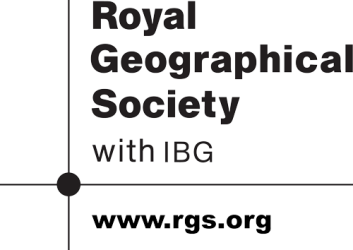 